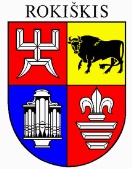 ROKIŠKIO RAJONO SAVIVALDYBĖS ADMINISTRACIJOS DIREKTORIUSĮSAKYMASDĖL ROKIŠKIO RAJONO SAVIVALDYBĖS ADMINISTRACIJOS DIREKTORIAUS 2023 M. LIEPOS 26 D. ĮSAKYMO NR. ATF-33 „DĖL AUTOMOBILIŲ PRISKYRIMO“ PAKEITIMO2024 m. gegužės 22 d. Nr. ATF-44RokiškisPakeičiu Rokiškio rajono savivaldybės administracijos direktoriaus 2023 m. liepos 26 d. įsakymo Nr. ATF-33 „Dėl automobilių priskyrimo“ 2.2. papunktį išdėstau jį taip: „2.2. „VW Passat“ (valstybinis numeris LRS 339) - Žemės ūkio skyrius vyriausiesiems specialistams Sigitui Kirliui, Vilmantui Sirvydžiui ir Valdui Kavaliauskui“. Administracijos direktorius			Valerijus RancevasErnesta Jančienė